Модель наставничества «опытный педагог - молодой специалист»Вид наставничества: традиционноеНаправленность реализуемых персонифицированных программ наставничества: сопровождение молодого педагога Количество персонифицированных программ наставничества на 2022-2023 уч. год -3В качестве наставника привлекаются опытные педагоги, сотрудники МОУ  гимназии им. А.Л. КекинаЗанятия проходят в Центре Точка роста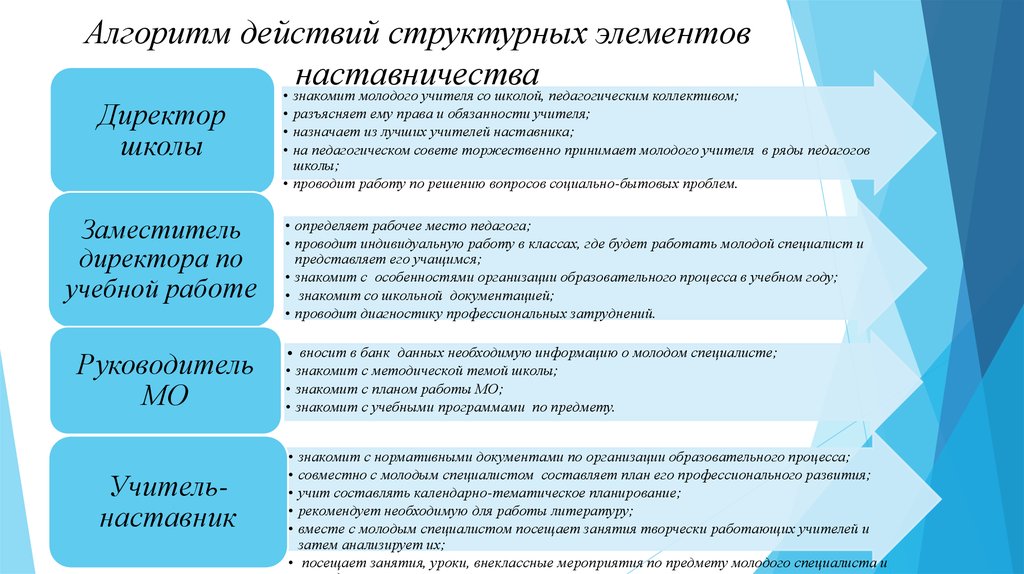 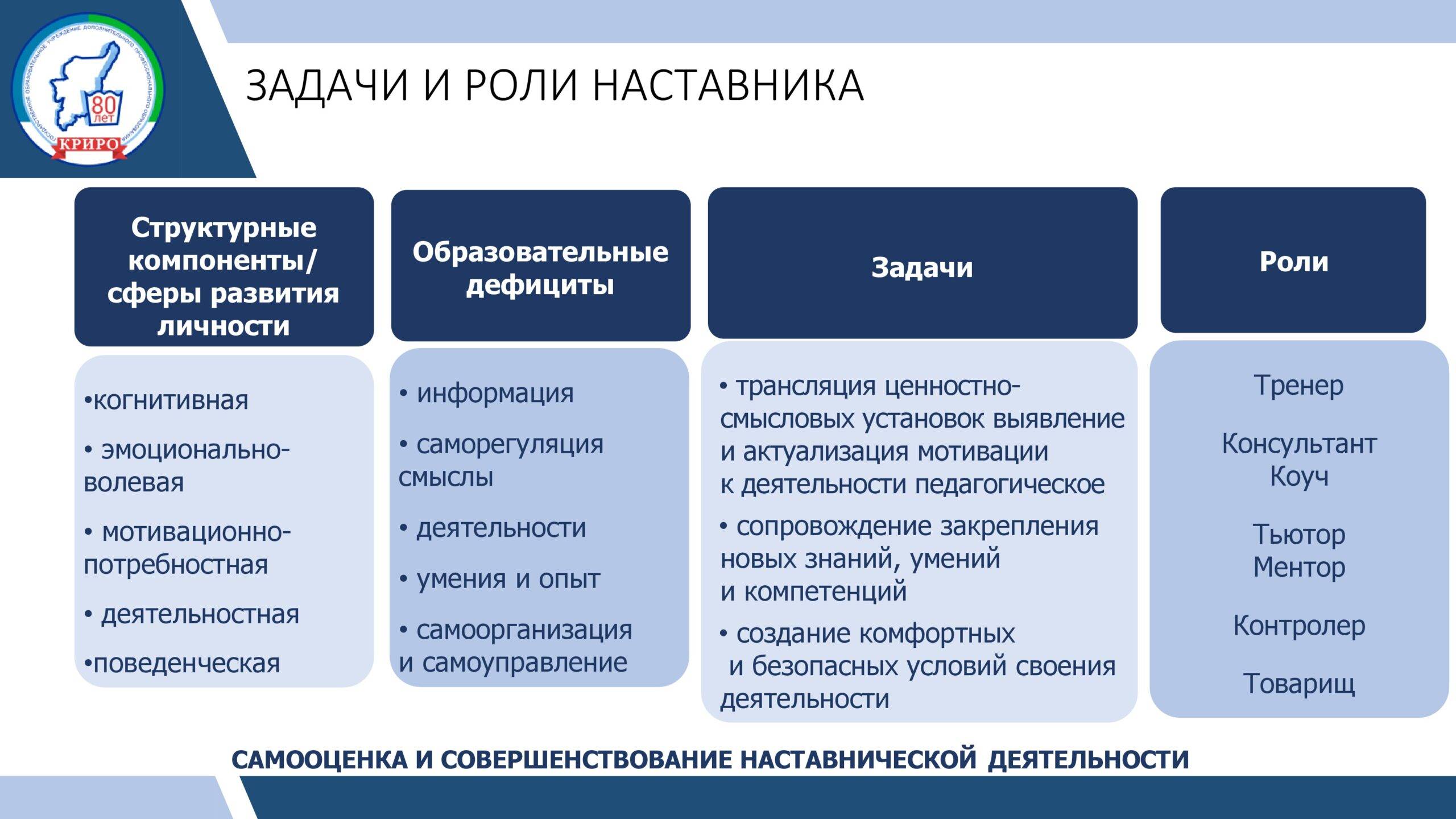 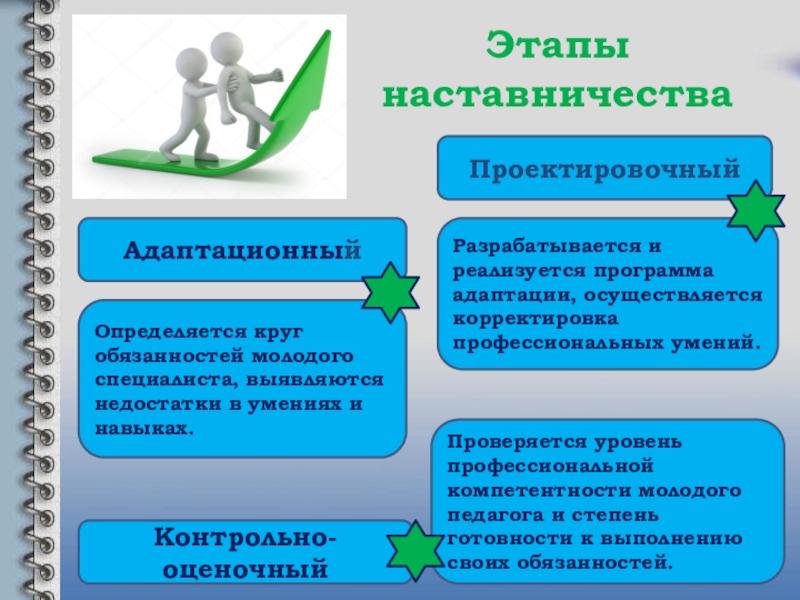 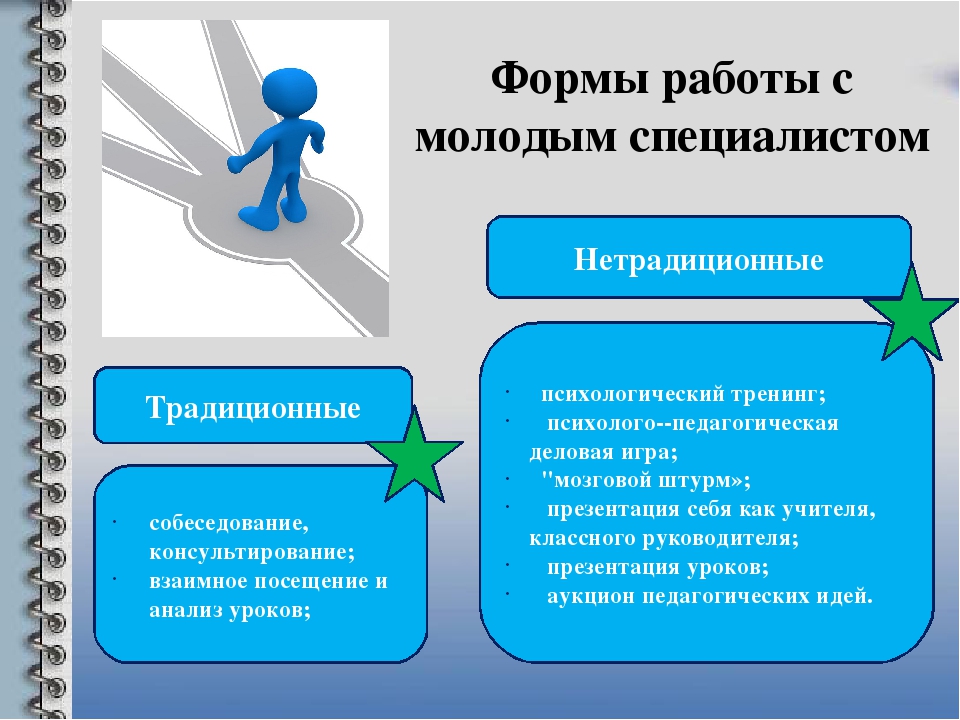 